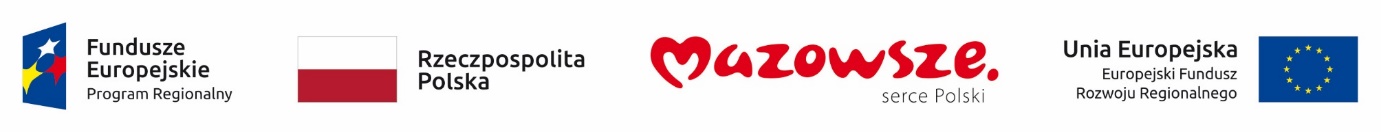 Specyfikacja warunków zamówienia (SWZ)Województwo Mazowieckieul. Jagiellońska 26, 03-719 Warszawa,http://www.mazovia.pl e-mail: zamowienia@mazovia.plw postępowaniu o udzielenie zamówienia, prowadzonym w trybie podstawowym bez negocjacji, na podstawie art. 275 pkt 1 ustawy Prawo zamówień publicznych na: Modernizacja infrastruktury sieciowej Węzła Regionalnego w celu podniesienia bezpieczeństwa infrastruktury i systemów zainstalowanych w Węźle Regionalnym Podstawa prawnaPostępowanie o udzielenie zamówienia prowadzone jest na podstawie przepisów ustawy z dnia 11 września 2019 r. Prawo zamówień publicznych (Dz. U. z 2023 r. poz. 1605 ze zm.), zwanej w dalszej części specyfikacji warunków zamówienia w skrócie „p.z.p." oraz aktów wykonawczych do tej ustawy. Do czynności podejmowanych przez Zamawiającego i Wykonawców w postępowaniu o udzielenie zamówienia stosuje się przepisy ustawy z dnia 23 kwietnia 1964 r. Kodeks cywilny (Dz. U. z 2022 r., poz. 1360 ze zm.), jeżeli przepisy ustawy Prawo zamówień publicznych nie stanowią inaczej. SPIS TREŚCI SPECYFIKACJI WARUNKÓW ZAMÓWIENIA:§ 1. Nazwa oraz adres Zamawiającego, numer telefonu, adres poczty elektronicznej oraz strony internetowej prowadzonego postępowaniaWojewództwo Mazowieckie, ul. Jagiellońska 26, 03-719 Warszawa, www.mazovia.pl, adres poczty elektronicznej: zamowienia@mazovia.pl tel. 22 59 79 100. Strona internetowa na której prowadzone jest przedmiotowe postępowanie: https://platformazakupowa.pl/pn/mazovia.§ 2. Adres strony internetowej, na której udostępniane będą zmiany i wyjaśnienia treści SWZ oraz inne dokumenty zamówienia bezpośrednio związane z postępowaniem o udzielenie zamówienia Adres Profilu Nabywcy: https://platformazakupowa.pl/pn/mazovia (Platforma Zakupowa). § 3. Tryb udzielenia zamówieniaPostępowanie o udzielenie zamówienia prowadzone jest w trybie podstawowym bez negocjacji, na podstawie art. 275 pkt 1 p.z.p.§ 4. Informacja czy Zamawiający przewiduje wybór najkorzystniejszej oferty z możliwością prowadzenia negocjacjiZamawiający nie przewiduje wyboru najkorzystniejszej oferty z możliwością prowadzenia negocjacji.§ 5. Opis przedmiotu zamówieniaPrzedmiotem zamówienia jest modernizacja infrastruktury sieciowej Węzła Regionalnego w celu podniesienia bezpieczeństwa infrastruktury i systemów zainstalowanych w Węźle Regionalnym . Symbole CPV: 32422000-7 Elementy składowe sieci, 32424000-1 Infrastruktura sieci, 48900000-7 Różne pakiety oprogramowania i systemy komputerowe. Opis przedmiotu zamówienia (OPZ) stanowi załącznik nr 2 do SWZ. § 6. Informacje o przedmiotowych środkach dowodowychZamawiający nie przewiduje składania przedmiotowych środków dowodowych. § 7. Termin wykonania zamówieniaTermin wykonania zamówienia wynosi: 10 dni od dnia podpisania Umowy.  Gwarancja i Wsparcie techniczne, o którym mowa w Rozdziale 7 OPZ, będzie świadczone, przez okres 48 miesięcy od dnia podpisania przez Strony Protokołu Odbioru Przedmiotu Zamówienia.   § 8. Projektowane postanowienia umowy w sprawie zamówienia publicznego, które zostaną wprowadzone do treści tej umowy Wzór projektowanych postanowień umowy wraz z załącznikami stanowi załącznik nr 3 do SWZ. Okoliczności uzasadniające zmiany umowy, zostały określone we wzorze projektowanych postanowień umowy. § 9. Informacje o środkach komunikacji elektronicznej, przy użyciu których zamawiający będzie komunikował się z wykonawcami, oraz informacje o wymaganiach technicznych i organizacyjnych sporządzania, wysyłania i odbierania korespondencji elektronicznej W postępowaniu o udzielenie zamówienia komunikacja między Zamawiającym a Wykonawcami, 
w szczególności składanie oświadczeń, wniosków, zawiadomień oraz przekazywanie informacji odbywa się elektronicznie za pośrednictwem Platformy Zakupowej, o której mowa w § 1 SWZ i formularza „Wyślij wiadomość do zamawiającego” dostępnego na stronie Platformy dotyczącej danego postępowania. Za datę przekazania (wpływu) oświadczeń, wniosków, zawiadomień oraz informacji przyjmuje się datę ich przesłania 
za pośrednictwem Platformy Zakupowej poprzez kliknięcie przycisku „Wyślij wiadomość do zamawiającego” po których pojawi się komunikat, że wiadomość została wysłana do Zamawiającego.Zamawiający informuje, że instrukcje korzystania z Platformy Zakupowej dotyczące w szczególności logowania, składania wniosków o wyjaśnienie treści SWZ, składania ofert oraz innych czynności podejmowanych 
w przedmiotowym postępowaniu przy użyciu Platformy Zakupowej znajdują się w zakładce Instrukcje dla Wykonawców.Wykonawca, przystępując do przedmiotowego postępowania o udzielenie zamówienia:akceptuje warunki korzystania z Platformy Zakupowej określone w Regulaminie dostępnym w zakładce „Regulamin” na stronie internetowej pod adresem: https://platformazakupowa.pl/strona/1-regulamin oraz uznaje go za wiążący; zapoznał i stosuje się do Instrukcji składania ofert dostępnej w zakładce „Instrukcje dla Wykonawców" na stronie internetowej pod adresem: https://platformazakupowa.pl/strona/1-regulamin  Wykonawca za pośrednictwem Platformy Zakupowej i formularza „Wyślij wiadomość do zamawiającego” może zwrócić się do Zamawiającego o wyjaśnienie treści SWZ. Zamawiający jest obowiązany udzielić wyjaśnień niezwłocznie, jednak nie później niż na 2 dni przed upływem terminu składania ofert – pod warunkiem, 
że wniosek o wyjaśnienie treści SWZ wpłynął do Zamawiającego nie później niż na 4 dni przed upływem terminu składania ofert. Zamawiający będzie przekazywał Wykonawcom informacje w postaci elektronicznej za pośrednictwem Platformy Zakupowej. Informacje dotyczące przedmiotowego postępowania Zamawiający będzie zamieszczał na platformie w sekcji “Komunikaty”. Korespondencja, której zgodnie z obowiązującymi przepisami adresatem jest konkretny Wykonawca, będzie przekazywana w postaci elektronicznej za pośrednictwem Platformy Zakupowej do konkretnego Wykonawcy. Wykonawca w trakcie toczącego się postępowania powinien sprawdzać komunikaty i wiadomości przesłane przez Zamawiającego bezpośrednio na Platformie Zakupowej, gdyż system powiadomień Platformy może ulec awarii lub powiadomienie może trafić do folderu SPAM. Zaleca się, aby Wykonawca, chcąc korzystać ze wszystkich funkcjonalności dostępnych na  Platformie Zakupowej, założył bezpłatne Konto Użytkownika na platformazakupowa.pl. Warunkiem założenia Konta jest posiadanie przez Użytkownika aktywnego konta poczty elektronicznej (e-mail). W celu założenia konta Użytkownik wypełnia formularz Założenia konta udostępniony przez Usługodawcę na Stronie platformazakupowa.pl, podając m. in. adres e-mail. Powiadomienia systemowe dotyczące komunikatów informujących o opublikowaniu przez Zamawiającego komunikatu publicznego lub przesłania spersonalizowanej wiadomości zwanej prywatną korespondencją (wiadomość prywatna) przekazywane będą wyłącznie na adres poczty elektronicznej wskazany przez Wykonawcę w formularzu Założenia konta. Dlatego też Zamawiający zaleca, aby Wykonawca zakładając konto Użytkownika podał adres poczty elektronicznej, zapewniający Wykonawcy stały i bezpośredni dostęp do komunikatów – powiadomień systemowych przesyłanych przez Platformę Zakupową. Zaleca się, aby ww. adres e- mail był tożsamy z adresem poczty elektronicznej wskazanym przez Wykonawcę w Formularzu oferty, a przeznaczonym do kontaktu z Zamawiającym.Realizując obowiązek wynikający z art. 67 p.z.p. Zamawiający wskazuje następujące informacje o wymaganiach technicznych i organizacyjnych sporządzania, wysyłania i odbierania korespondencji elektronicznej za pośrednictwem Platformy Zakupowej:minimalne wymagania techniczne umożliwiające korzystanie ze Strony Platformy Zakupowej to przeglądarka internetowa EDGE, Chrome lub FireFox w najnowszej dostępnej wersji, z włączoną obsługą języka Javascript, akceptująca pliki typu „cookies” oraz łącze internetowe o przepustowości co najmniej 256 kbit/s.; Platforma Zakupowa jest zoptymalizowana dla minimalnej rozdzielczości ekranu 1024x768 pikseli; w celu założenia Konta Użytkownika na Platformie Zakupowej, konieczne jest posiadanie aktywnego konta poczty elektronicznej (e-mail); występuje limit objętości plików lub spakowanych folderów w zakresie całej oferty do ilości 10 plików lub spakowanych folderów przy maksymalnej wielkości 150 MB (w przypadku większych plików zalecane jest skorzystanie z instrukcji pakowania plików, dzieląc je na mniejsze paczki po np. 150 MB każda); komunikacja poprzez Wyślij wiadomość umożliwia dodanie do treści wysyłanej wiadomości plików lub spakowanego katalogu (załączników); występuje limit objętości plików lub spakowanych folderów do ilości 10 plików lub spakowanych folderów przy maksymalnej sumarycznej wielkości 500 MB; czas wyświetlany na Platformie Zakupowej synchronizuje się automatycznie z serwerem Głównego Urzędu Miar.Zamawiający dopuszcza możliwość komunikowania się Zamawiającego z Wykonawcami za pośrednictwem poczty elektronicznej wyłącznie w sytuacjach awaryjnych np. w przypadku braku działania Platformy Zakupowej. Przekazywanie ofert w przedmiotowym postępowaniu odbywa się przy użyciu środków komunikacji elektronicznej, zapewniających zachowanie integralności, autentyczności, nienaruszalności danych i ich poufności w ramach wymiany i przechowywania informacji, w tym zapewniających możliwość zapoznania się z ich treścią wyłącznie po upływie terminu na ich składanie, oraz spełniających wymagania określone w rozporządzeniu Prezesa Rady Ministrów z dnia 30 grudnia 2020 roku w sprawie sposobu sporządzania i przekazywania informacji oraz wymagań technicznych dla dokumentów elektronicznych oraz środków komunikacji elektronicznej w postępowaniu o udzielenie zamówienia (Dz. U. poz. 2452). Środki komunikacji elektronicznej w postępowaniu służące do odbioru dokumentów elektronicznych zawierających oświadczenia, o których mowa w art. 125 ust. 1 p.z.p., podmiotowe środki dowodowe, w tym oświadczenie, o którym mowa w art. 117 ust. 4 p.z.p., oraz zobowiązanie podmiotu udostępniającego zasoby, przedmiotowe środki dowodowe, pełnomocnictwo, oraz informacje, oświadczenia lub dokumenty, umożliwiają identyfikację podmiotów przekazujących te dokumenty elektroniczne oraz ustalenie dokładnego czasu i daty ich odbioru. § 10. Informacje o sposobie komunikowania się zamawiającego z wykonawcami w inny sposób niż przy użyciu środków komunikacji elektronicznej, w tym w przypadku zaistnienia jednej z sytuacji określonych w art. 65 ust. 1, art. 66 i art. 69 p.z.p.Nie dotyczy. § 11. Wskazanie osób uprawnionych do porozumiewania się z wykonawcamiZamawiający dopuszcza możliwość komunikowania się Zamawiającego z Wykonawcami za pośrednictwem poczty elektronicznej pod adresem e-mail: zamowienia@mazovia.pl, wyłącznie w sytuacjach awaryjnych np. w przypadku braku działania Platformy Zakupowej Zamawiającego. § 12. Termin związania ofertą Wykonawca jest związany ofertą przez okres nie dłuższy niż 30 dni tj. 28 grudnia 2023 roku. Pierwszym dniem terminu związania ofertą jest dzień, w którym upływa termin składania ofert. § 13. Opis sposobu przygotowywania oferty Wykonawca może złożyć jedną ofertę, zawierającą jedną cenę.  Ofertę w przedmiotowym postępowaniu, zgodnie z art. 63 ust. 2 p.z.p, przygotowaną w języku polskim, składa się pod rygorem nieważności w formie elektronicznej (art. 781 Kodeksu cywilnego określa, że do zachowania elektronicznej formy czynności prawnej wymagane jest spełnienie dwóch przesłanek: złożenie oświadczenia woli w postaci elektronicznej oraz opatrzenie go kwalifikowanym podpisem elektronicznym) lub postaci elektronicznej opatrzonej podpisem zaufanym lub podpisem osobistym. Formularz oferty stanowi załącznik nr 1 do SWZ. Zamawiający zaleca, aby w odniesieniu do kwalifikowanego podpisu elektronicznego stosować niniejsze zasady:ofertę należy sporządzić w języku polskim, a do danych zawierających dokumenty tekstowe, tekstowo-graficzne lub multimedialne Zamawiający zaleca przede wszystkim stosowanie formatu danych .pdf; dokumenty w formacie innym niż .pdf zaleca się, w miarę możliwości, konwertować do formatu .pdf.; ze względu na niskie ryzyko naruszenia integralności pliku oraz łatwiejszą weryfikację podpisu dla dokumentów w formacie .pdf zaleca się podpis w formacie PAdES;  w przypadku składania dokumentów w formacie innym niż .pdf (np. .doc, .docx), zaleca się stosować podpis w formacie XAdES o typie ZEWNĘTRZNYM; Wykonawca powinien pamiętać, aby plik z podpisem przekazywać łącznie z dokumentem podpisywanym.  Podpis kwalifikowany wykorzystywany przez Wykonawcę do podpisywania wszelkich plików musi spełniać wymagania określone w Rozporządzeniu Parlamentu Europejskiego i Rady w sprawie identyfikacji elektronicznej i usług zaufania w odniesieniu do transakcji elektronicznych na rynku wewnętrznym (eIDAS) (UE) nr 910/2014 – od 1 lipca 2016 roku. Podpis zaufany to podpis elektroniczny, którego autentyczność i integralność są zapewniane przy użyciu pieczęci elektronicznej ministra właściwego do spraw informatyzacji, zawierający: dane identyfikujące osobę, ustalone na podstawie środka identyfikacji elektronicznej wydanego w systemie, o którym mowa w art. 20aa pkt 1 ustawy o informatyzacji działalności podmiotów realizujących zadania publiczne; identyfikator środka identyfikacji elektronicznej, przy użyciu którego został złożony oraz czas jego złożenia.Podpis osobisty to zaawansowany podpis elektroniczny w rozumieniu art. 3 pkt 11 Dz.U.UE.910/2014 rozporządzenia Parlamentu Europejskiego i Rady (UE) nr 910/2014 z dnia 23 lipca 2014 r. w sprawie identyfikacji elektronicznej i usług zaufania w odniesieniu do transakcji elektronicznych na rynku wewnętrznym oraz uchylającego dyrektywę 1999/93/WE, weryfikowany za pomocą certyfikatu podpisu osobistego. Podpis własnoręczny, złożony na dokumencie w postaci papierowej nie jest podpisem osobistym.Zamawiający zwraca uwagę na ograniczenia wielkości plików podpisywanych profilem zaufanym, który wynosi maksymalnie 10MB, oraz na ograniczenie wielkości plików podpisywanych w aplikacji eDoApp służącej do składania podpisu osobistego, który wynosi maksymalnie 5MB. Zamawiający zaleca aby w przypadku podpisywania pliku przez kilka osób, stosować podpisy tego samego rodzaju. Podpisywanie różnymi rodzajami podpisów np. osobistym i kwalifikowanym może doprowadzić do problemów w weryfikacji plików. Wykonawcy mogą wspólnie ubiegać się o udzielenie zamówienia. Zamawiający nie wymaga od Wykonawców wspólnie ubiegających się o udzielenie zamówienia posiadania określonej formy prawnej w celu złożenia oferty. Przepisy dotyczące Wykonawcy stosuje się odpowiednio do Wykonawców wspólnie ubiegających się o udzielenie zamówienia.  W przypadku oferty składanej przez Wykonawców wspólnie ubiegających się o udzielenie zamówienia oferta musi być opatrzona nazwami wszystkich Wykonawców ubiegających się wspólnie o udzielenie zamówienia. W przypadku udziału w postępowaniu Wykonawców występujących wspólnie, Wykonawcy ustanawiają pełnomocnika do reprezentowania ich w postępowaniu o udzielenie zamówienia albo do reprezentowania w postępowaniu i zawarcia umowy w sprawie zamówienia publicznego. Wykonawca wraz z ofertą składa oświadczenie, o którym mowa w art. 125 ust. 1 p.z.p. aktualne na dzień składania ofert, pod rygorem nieważności w formie elektronicznej lub w postaci elektronicznej opatrzonej podpisem zaufanym lub podpisem osobistym. Wzór oświadczenia stanowi załącznik nr 4 do SWZ. Informacje zawarte w oświadczeniu, o którym mowa w ust. 12 stanowią wstępne potwierdzenie, że Wykonawca nie podlega wykluczeniu. W przypadku Wykonawców wspólnie ubiegających się o udzielenie zamówienia do złożenia oświadczenia, 
o którym mowa w ust. 12 obowiązany jest każdy z Wykonawców występujących wspólnie. Oświadczenie powinno być aktualne na dzień składania ofert, złożone pod rygorem nieważności w formie elektronicznej, lub w postaci elektronicznej opatrzonej podpisem zaufanym lub podpisem osobistym przez każdego z Wykonawców występujących wspólnie w zakresie, w jakim potwierdzają okoliczności, o których mowa w art. 125 ust. 1 p.z.p. W przypadku, gdy Wykonawcę reprezentuje pełnomocnik do oferty musi być załączone pełnomocnictwo, w formie elektronicznej lub w postaci elektronicznej opatrzonej podpisem zaufanym lub podpisem osobistym, określające zakres pełnomocnictwa. Pełnomocnictwo musi być podpisane przez osoby uprawnione do reprezentowania podmiotu, chyba że pełnomocnictwo wynika z innych załączonych do oferty dokumentów. Jeżeli w imieniu Wykonawcy lub Wykonawców wspólnie ubiegających się o udzielenie zamówienia działa osoba, której umocowanie do jego reprezentowania nie wynika z odpisu lub informacji z Krajowego Rejestru Sądowego, Centralnej Ewidencji i Informacji o Działalności Gospodarczej lub innego właściwego rejestru, Zamawiający żąda od Wykonawcy załączenia do oferty pełnomocnictwa lub innego dokumentu potwierdzającego umocowanie do reprezentowania Wykonawcy.Sposób sporządzania dokumentów elektronicznych, oświadczeń lub elektronicznych kopii dokumentów określony jest w rozporządzeniu Prezesa Rady Ministrów z dnia 30 grudnia 2020 roku w sprawie sposobu sporządzania i przekazywania informacji oraz wymagań technicznych dla dokumentów elektronicznych oraz środków komunikacji elektronicznej w postępowaniu o udzielenie zamówienia. Wykonawca, korzystając z uprawnienia wynikającego z art. 18 ust. 3 p.z.p., ma prawo zastrzec informacje stanowiące tajemnicę przedsiębiorstwa, czyli informacje techniczne, technologiczne, organizacyjne przedsiębiorstwa lub inne informacje posiadające wartość gospodarczą, które jako całość lub w szczególnym zestawieniu i zbiorze ich elementów nie są powszechnie znane osobom zwykle zajmującym się tym rodzajem informacji albo nie są łatwo dostępne dla takich osób, o ile uprawniony do korzystania z informacji lub rozporządzania nimi podjął, przy zachowaniu należytej staranności, działania w celu utrzymania ich w poufności. Zastrzeżenia informacji Wykonawca dokonuje wraz z ich przekazaniem. Do skutecznego objęcia określonych informacji tajemnicą przedsiębiorstwa wymagane jest, aby Wykonawca określił jaki zakres informacji objętych jest klauzulą poufności i uzasadnił, że zastrzegane informacje stanowią tajemnicę, przedstawiając przesłanki wskazujące zasadność poczynionego zastrzeżenia. W tym celu Wykonawca powinien wyodrębnić zastrzeżone informacje, umieszczając je w osobnym dokumencie, oznaczonym w sposób niebudzący wątpliwości, iż zawiera on informacje stanowiące tajemnicę  przedsiębiorstwa. Wyodrębnione w ten sposób informacje należy umieścić w osobnym pliku podpisanym odpowiednio kwalifikowanym podpisem elektronicznym, podpisem zaufanym lub podpisem osobistym oraz dołączyć uzasadnienie objęcia informacji klauzulą tajemnicy przedsiębiorstwa. Uzasadnienie zastrzeżenia tajemnicy nie może stanowić tajemnicy przedsiębiorstwa, gdyż jest elementem jawnym, służącym weryfikacji prawidłowości zastosowania przez Wykonawcę klauzuli tajemnicy przedsiębiorstwa. W przypadku, gdy Wykonawca nie dołączy do oferty uzasadnienia objęcia informacji tajemnicą przedsiębiorstwa lub nie wykaże zasadności uznania danej informacji za tajemnicę przedsiębiorstwa (nie wykaże, że informacje objęte tajemnicą przedsiębiorstwa nie są i nie były ujawnione do wiadomości publicznej oraz nie wykaże jakie podjął niezbędne działania w celu zachowania ich poufności), Zamawiający może uznać, że zastrzeżenie informacji było nieskuteczne i odtajni zastrzeżoną część oferty bez dokonywania oceny zasadności objęcia informacji tajemnicą przedsiębiorstwa. Wykonawca, który składa oświadczenie będące załącznikiem nr 4 do SWZ, zawierające zarówno informacje jawne oraz objęte tajemnicą przedsiębiorstwa, zobowiązany jest do złożenia dwóch osobnych plików, tj. oświadczenia będącego załącznikiem nr 4 do SWZ, którego zawartość jest jawna (możliwa do udostępnienia) oraz oświadczenia będącego załącznikiem nr 4 do SWZ z zastrzeżonymi informacjami. Sposób sporządzania dokumentów elektronicznych, oświadczeń lub elektronicznych kopii dokumentów określony jest w rozporządzeniu Prezesa Rady Ministrów z dnia 30 grudnia 2020 roku w sprawie sposobu sporządzania i przekazywania informacji oraz wymagań technicznych dla dokumentów elektronicznych oraz środków komunikacji elektronicznej w postępowaniu o udzielenie zamówienia.Dokumenty lub oświadczenia składane w przedmiotowym postępowaniu sporządzone w języku obcym przekazuje się wraz z tłumaczeniem na język polski. Koszt przygotowania i złożenia oferty obciąża jedynie Wykonawcę. § 14. Sposób oraz termin składania ofertWykonawca składa ofertę wraz z załącznikami, przygotowaną w języku polskim, pod rygorem nieważności wyłącznie w formie elektronicznej lub w postaci elektronicznej opatrzonej podpisem zaufanym lub podpisem osobistym za pośrednictwem Platformy Zakupowej.  Wykonawca składa ofertę zgodnie z instrukcją wskazaną w § 9 SWZ, dostępną na Platformie Zakupowej.Wykonawca może, przed upływem terminu do składania ofert, zmienić lub wycofać ofertę za pośrednictwem Platformy Zakupowej, zgodnie z instrukcją wskazaną w § 9 SWZ. Termin składania ofert upływa 29 listopada 2023 roku o godzinie 10:00. § 15. Termin otwarcia ofert Otwarcie ofert nastąpi za pośrednictwem Platformy Zakupowej 29 listopada 2023 roku o godzinie 10:10.Najpóźniej przed otwarciem ofert, Zamawiający udostępni na stronie internetowej prowadzonego postępowania informację o kwocie, jaką zamierza przeznaczyć na sfinansowanie zamówienia. Otwarcie ofert następuje za pośrednictwem Platformy Zakupowej. W przypadku awarii Platformy, która spowoduje brak możliwości otwarcia ofert w terminie określonym przez Zamawiającego, otwarcie ofert nastąpi niezwłocznie po usunięciu awarii. Zamawiający informuje o zmianie terminu otwarcia ofert na stronie internetowej prowadzonego postępowania.§ 16.  Podstawy wykluczenia, o których mowa w art. 108 ust.1 i 109 ust. 1 pkt 4 p.z.p.Zamawiający wykluczy z postępowania o udzielenie zamówienia Wykonawców, wobec których zachodzą przesłanki określone w art. 108 ust. 1 oraz art. 109 ust. 1 pkt 4 p.z.p. W związku z ustawą z dnia 13 kwietnia 2022 roku o szczególnych rozwiązaniach w zakresie przeciwdziałania wspieraniu agresji na Ukrainę oraz służących ochronie bezpieczeństwa narodowego (Dz. U. 2023 r. poz. 129 ze zm.) z postępowania wyklucza się również Wykonawców, o których mowa w art. 7 ust. 1 powyższej ustawy.W przypadku udziału w postępowaniu Wykonawców występujących wspólnie, okoliczności uzasadniające wykluczenie z postępowania w oparciu o przepisy, o których mowa w ust. 1 i 2, zachodzące choćby względem pojedynczego Wykonawcy dyskwalifikują całą grupę Wykonawców ubiegających się wspólnie o udzielenie zamówienia. § 17.  Informacje o warunkach udziału w postępowaniu, jeżeli Zamawiający je przewiduje  Zamawiający nie określił warunków udziału w postępowaniu dotyczących: zdolności do występowania w obrocie gospodarczym; uprawnień do prowadzenia określonej działalności gospodarczej lub zawodowej, o ile wynika to z odrębnych przepisów; sytuacji ekonomicznej lub finansowej; lub zdolności technicznej lub zawodowej.  § 18.  Informacje o podmiotowych środkach dowodowych, jeżeli Zamawiający będzie wymagał ich złożenia Zamawiający nie będzie wymagał od Wykonawcy złożenia podmiotowych środków dowodowych. § 19. Sposób obliczenia cenyWykonawca oblicza wartość zamówienia w oparciu o informacje zawarte w opisie przedmiotu zamówienia, stanowiącym załącznik nr 2 oraz w istotnych postanowieniach umowy, stanowiących załącznik nr 3 do SWZ oraz wypełniając załącznik nr 1 do SWZ – formularz oferty. Podstawą do porównania ofert będzie całkowita cena brutto z Vat zawarta w formularzu oferty, stanowiącym załącznik nr 1 do SWZ. Niedopuszczalne jest wprowadzenie przez Wykonawcę jakichkolwiek zmian w opisach pozycji oraz opuszczenie lub dodanie pozycji w formularzu oferty. W przypadku ww. zmian formularza oferty, oferta taka podlegać będzie odrzuceniu na podstawie art. 226 ust. 1 pkt 5 w związku z art. 218 ust. 2 p.z.p. Cena brutto z VAT wskazana w formularzu oferty musi być podana w złotych polskich oraz musi być podana z dokładnością do dwóch miejsc po przecinku. W sytuacji, gdy Wykonawca nie wpisze żadnej lub wpisze jedną cyfrę po przecinku, Zamawiający uzna, że w obu przypadkach właściwą kolejną cyfrą jest zero. Wszelkie upusty udzielone przez Wykonawcę muszą zostać wliczone w cenę. Jeżeli zaoferowana cena lub jej istotne części składowe wydają się rażąco niskie w stosunku do przedmiotu zamówienia lub budzą wątpliwości Zamawiającego co do możliwości wykonania przedmiotu zamówienia zgodnie z wymaganiami określonymi w dokumentach zamówienia lub wynikającymi z odrębnych przepisów, Zamawiający żąda od Wykonawcy wyjaśnień, w tym złożenia dowodów, w zakresie wyliczenia ceny lub jej istotnych części składowych, zgodnie z art. 224 ust. 1 – 3 p.z.p. Obowiązek wykazania, że oferta nie zawiera rażąco niskiej ceny lub kosztu spoczywa na Wykonawcy. Odrzuceniu, jako oferta z rażąco niską ceną, podlega oferta Wykonawcy, który nie udzieli w wyznaczonym terminie, lub jeżeli złożone wyjaśnienia wraz z dowodami nie uzasadniają podanej w ofercie ceny. Jeżeli została złożona oferta, której wybór prowadziłby do powstania u Zamawiającego obowiązku podatkowego zgodnie z ustawą z dnia 11 marca 2004 r. o podatku od towarów i usług (Dz.U. z 2022 r. poz. 931 ze zm.) dla celów zastosowania kryterium ceny, Zamawiający dolicza do przedstawionej w tej ofercie ceny kwotę podatku od towarów i usług, którą miałby obowiązek rozliczyć. W ofercie, o której mowa w ust. 7 Wykonawca ma obowiązek: poinformowania Zamawiającego, że wybór jego oferty będzie prowadził do powstania u Zamawiającego obowiązku podatkowego; wskazania nazwy (rodzaju) towaru lub usługi, których dostawa lub świadczenie będą prowadziły do powstania obowiązku podatkowego; wskazania wartości towaru lub usługi objętego obowiązkiem podatkowym Zamawiającego, bez kwoty podatku; wskazania stawki podatku od towarów i usług, która zgodnie z wiedzą Wykonawcy, będzie miała zastosowanie. § 20. Opis kryteriów oceny ofert, wraz z podaniem wag tych kryteriów i sposobu oceny ofertW celu wyboru najkorzystniejszej oferty Zamawiający przyjął następujące kryterium oceny ofert, przypisując mu odpowiednio wagę punktową: cena – 100 pkt.Za najkorzystniejszą zostanie uznana oferta z najniższą ceną, niepodlegająca odrzuceniu.Zamawiający przydzieli każdej badanej nieodrzuconej ofercie w kryterium cena odpowiednią liczbę punktów 
w następujący sposób: Wykonawca, który zaproponuje najniższą cenę otrzyma 100 punktów, natomiast pozostali Wykonawcy odpowiednio mniej punktów wg wzoru:			C = (Cmin / Cx) x 100gdzie:C 	= liczba punktów za kryterium „cena”Cmin 	= najniższa cena wynikająca ze złożonych ofert Cx 	= cena oferty badanejKońcowy wynik powyższego działania zostanie zaokrąglony do 2 miejsc po przecinku. Obliczenia dokonane będą z dokładnością do dwóch miejsc po przecinku. Przez pojęcia „oferta badana” oraz „złożonych ofert” Zamawiający rozumie oferty niepodlegające odrzuceniu.§ 21. Informacja o formalnościach, jakie muszą zostać dopełnione po wyborze oferty w celu zawarcia umowy w sprawie zamówienia publicznegoNiezwłocznie po wyborze najkorzystniejszej oferty Zamawiający informuje równocześnie Wykonawców, którzy złożyli oferty, o: wyborze najkorzystniejszej oferty, podając nazwę albo imię i nazwisko, siedzibę albo miejsce zamieszkania, jeżeli jest miejscem wykonywania działalności Wykonawcy, którego ofertę wybrano, oraz nazwy albo imion nazwiska, siedziby albo miejsca zamieszkania i adresy, jeżeli są miejscami wykonywania działalności Wykonawców, którzy złożyli oferty, a także punktację przyznaną ofertom w każdym kryterium oceny ofert i łączną punktację;Wykonawcach, których oferty zostały odrzucone;– podając uzasadnienie prawne i faktyczne. Zamawiający udostępnia niezwłocznie informacje, o których mowa w ust. 1 pkt 1 na stronie internetowej prowadzonego postępowania (Platforma Zakupowa). Zamawiający przewiduje zawarcie umowy w sprawie zamówienia publicznego w terminie nie krótszym niż 5 dni od dnia przesłania przy użyciu środków komunikacji elektronicznej zawiadomienia o wyborze najkorzystniejszej oferty. Zamawiający może zawrzeć umowę w sprawie zamówienia publicznego przed upływem terminu, o którym mowa w ust. 3, jeżeli w przedmiotowym postępowaniu o udzielenie zamówienia złożono tylko jedną ofertę. Zamawiający poinformuje Wykonawcę, którego oferta została wybrana, o terminie i miejscu spotkania w celu uzgodnienia wszelkich szczegółowych kwestii zawieranej umowy. Zamawiający informuje, że zgodnie z art. 5k rozporządzenia Rady (UE) nr 2022/576 z dnia 8 kwietnia 2022 r. w sprawie zmiany rozporządzenia (UE) nr 833/2014 dotyczącego środków ograniczających w związku z działaniami Rosji destabilizującymi sytuację na Ukrainie, zakazuje się wykonywania zamówienia publicznego z udziałem podwykonawców, dostawców lub podmiotów, na których zdolności polega się w rozumieniu dyrektywy 2014/24/UE, o których mowa w art. 5k tego rozporządzenia w przypadku gdy przypada na nich ponad 10 % wartości zamówienia.§ 22. Pouczenie o środkach ochrony prawnej przysługujących wykonawcyWykonawcy przysługują środki ochrony prawnej w okolicznościach i na zasadach określonych w dziale IX p.z.p. § 23. Opis części zamówienia, jeżeli Zamawiający dopuszcza składanie ofert częściowychZamawiający nie podzielił zamówienia na części i nie dopuszcza składania ofert częściowych.Ze względów wykonawczych, technicznych, jednolitości oraz racjonalnego wydatkowania środków publicznych nie ma możliwości podzielenia zamówienia na części. Podział tego zamówienia groziłby nadmiernymi trudnościami organizacyjnymi (potrzeba koordynacji różnych wykonawców) oraz wyższymi kosztami wykonania zamówienia. § 24. Liczba części zamówienia, na którą Wykonawca może złożyć ofertę, lub maksymalną liczbę części, na które zamówienie może być udzielone temu samemu Wykonawcy, oraz kryteria lub zasady, mające zastosowanie do ustalenia, które części zamówienia zostaną udzielone jednemu Wykonawcy, w przypadku wyboru jego oferty w większej niż maksymalna liczbie części 1.	Zamawiający nie podzielił zamówienie na części 2.	Wykonawca składa 1 ofertę zawierającą jedną cenę za cały zakres zamówienia.   § 25. Informacje dotyczące ofert wariantowych, w tym informacje o sposobie przedstawiania ofert   wariantowych oraz minimalne warunki, jakim muszą odpowiadać oferty wariantowe, jeżeli Zamawiający   wymaga lub dopuszcza ich składanieZamawiający nie dopuszcza składania ofert wariantowych. § 26. Wymagania w zakresie zatrudnienia na podstawie stosunku pracy, w okolicznościach, o których mowa w art. 95 p.z.p. Zamawiający nie określił wymagań związanych z realizacją zamówienia w zakresie zatrudnienia przez Wykonawcę na podstawie stosunku pracy osób wykonujących wskazane przez Zamawiającego czynności w zakresie realizacji zamówienia, ponieważ zakres realizacji zamówienia nie obejmuje czynności, których wykonanie polegałoby na wykonywaniu pracy w sposób określony w art. 22 § 1 ustawy z dnia 26 czerwca 1974 r. Kodeks pracy (Dz. U. z 2023 r. poz. 1465 ze zm.). W związku z powyższym nie ma zastosowania art. 95 PZP.  § 27. Wymagania w zakresie zatrudnienia osób, o których mowa w art. 96 ust. 2 pkt 2 p.z.p., jeżeli Zamawiający przewiduje takie wymaganiaZamawiający nie określił dodatkowych wymagań związanych z zatrudnieniem osób, o których mowa w art. 96 ust. 2 pkt 2 p.z.p. § 28. Informację o zastrzeżeniu możliwości ubiegania się o udzielenie zamówienia wyłącznie przez wykonawców, o  których mowa w art. 94 p.z.p. jeżeli zamawiający przewiduje takie wymaganiaZamawiający nie zastrzegł możliwości ubiegania się o udzielenie zamówienia wyłącznie przez Wykonawców, 
o  których mowa w art. 94 p.z.p.§ 29. Wymagania dotyczące wadium, w tym jego kwotę, jeżeli zamawiający przewiduje obowiązek wniesienia wadiumZamawiający nie żąda od Wykonawców składających oferty wniesienia wadium. § 30. Informacja o przewidywanych zamówieniach, o których mowa w art. 214 ust. 1 pkt 7 i 8, jeżeli zamawiający przewiduje udzielenie takich zamówień Nie dotyczy. § 31. Informacje dotyczące przeprowadzenia przez wykonawcę wizji lokalnej lub sprawdzenia przez niego dokumentów niezbędnych do realizacji zamówienia, o których mowa w art. 131 ust. 2 p.z.p., jeżeli zamawiający przewiduje możliwość albo wymaga złożenia oferty po odbyciu wizji lokalnej lub sprawdzeniu tych dokumentówNie dotyczy. § 32. Informacje dotyczące walut obcych, w jakich mogą być prowadzone rozliczenia między zamawiającym a   wykonawcą, jeżeli zamawiający przewiduje rozliczenia w walutach obcychRozliczenia między Zamawiającym a Wykonawcą będą prowadzone wyłącznie w złotych polskich. § 33. Informacje dotyczące zwrotu kosztów udziału w postępowaniu, jeżeli zamawiający przewiduje ich zwrotZamawiający nie przewiduje zwrotu kosztów udziału w postępowaniu; wszelkie koszty przygotowania oferty i udziału w postępowaniu obciążają Wykonawcę.  § 34. Informacje o obowiązku osobistego wykonania przez wykonawcę kluczowych zadań, jeżeli zamawiający dokonuje takiego zastrzeżenia zgodnie z art. 60 i art. 121 p.z.p.Nie dotyczy.  § 35. Maksymalna liczba wykonawców, z którymi zamawiający zawrze umowę ramową, jeżeli zamawiający    przewiduje zawarcie umowy ramowejZamawiający nie przewiduje zawarcia umowy ramowej. § 36. Informacja o przewidywanym wyborze najkorzystniejszej oferty z zastosowaniem aukcji elektronicznej wraz z  informacjami, o których mowa w art. 230 p.z.p., jeżeli zamawiający przewiduje aukcję elektronicznąZamawiający nie przewiduje przeprowadzenia aukcji elektronicznej na podstawie art. 227 p.z.p.§ 37. Wymóg lub możliwość złożenia ofert w postaci katalogów elektronicznych lub dołączenia katalogów    elektronicznych do oferty, w sytuacji określonej w art. 93 p.z.p. Zamawiający nie przewiduje możliwości złożenia oferty w postaci katalogów elektronicznych lub dołączenia katalogów elektronicznych do oferty. § 38. Informacje dotyczące zabezpieczenia należytego wykonania umowy, jeżeli zamawiający przewiduje   obowiązek  jego wniesienia Zamawiający będzie żądał od Wykonawcy, któremu udzieli zamówienia, wniesienia najpóźniej w dniu zawarcia umowy, zabezpieczenia należytego wykonania umowy w wysokości 5% łącznego wynagrodzenia umownego brutto. Zabezpieczenie może być wnoszone według wyboru Wykonawcy w jednej lub w kilku następujących formach:pieniądzu;poręczeniach bankowych lub poręczeniach spółdzielczej kasy oszczędnościowo-kredytowej, z tym że zobowiązanie kasy jest zawsze zobowiązaniem pieniężnym; gwarancjach bankowych; gwarancjach ubezpieczeniowych; poręczeniach udzielanych przez podmioty, o których mowa w art. 6b ust. 5 pkt 2 ustawy z dnia 9 listopada 2000 r. o utworzeniu Polskiej Agencji Rozwoju Przedsiębiorczości (Dz. U. z 2023 r. poz. 462 ze zm.).3.	Zamawiający nie dopuszcza możliwości wnoszenia zabezpieczenia należytego wykonania umowy w innych formach.4. 	Zabezpieczenie wnoszone w pieniądzu wykonawca wpłaci przelewem na rachunek bankowy wskazany w umowie w sprawie zamówienia publicznego, której projektowane postanowienia stanowią załącznik nr 3 do SWZ.5.	Jeżeli zabezpieczenie wniesiono w pieniądzu, Zamawiający przechowuje je na oprocentowanym rachunku bankowym. Zamawiający zwraca zabezpieczenie wniesione w pieniądzu z odsetkami wynikającymi wy rachunku bankowego, na którym było ono przechowywane, pomniejszone o koszt prowadzenia tego rachunku oraz prowizji bankowej za przelew pieniędzy na rachunek bankowy wykonawcy.6.	Zabezpieczenie należytego wykonania umowy wniesione w innej formie niż pieniężnej np. gwarancji bankowej lub ubezpieczeniowej musi mieć charakter nieodwołalny, bezwarunkowy i płatny na każde żądanie. 7.	Szczegółowe zasady w zakresie zabezpieczenia należytego wykonania umowy określone zostały w projektowanych postanowieniach umowy, stanowiących załącznik nr 3 do SWZ. § 39.  Klauzula informacyjna z art. 13 lub 14 Rozporządzenia Parlamentu Europejskiego i Rady (UE) 2016/679 z dnia 27 kwietnia 2016 r. w sprawie ochrony osób fizycznych w związku z przetwarzaniem danych osobowych i w sprawie swobodnego przepływu takich danych oraz uchylenia dyrektywy 95/46/WE (ogólne rozporządzenie o ochronie danych „RODO”) Zgodnie z art. 13 ust. 1 i 2 rozporządzenia Parlamentu Europejskiego i Rady (UE) 2016/679 z dnia 27 kwietnia 2016 r. w sprawie ochrony osób fizycznych w związku z przetwarzaniem danych osobowych i w sprawie swobodnego przepływu takich danych oraz uchylenia dyrektywy 95/46/WE (ogólne rozporządzenie o ochronie danych) (Dz. Urz. UE L 119 z 04.05.2016, str. 1), dalej „RODO”, informuję, że: Administratorem danych osobowych jest Województwo Mazowieckie, dane kontaktowe: Urząd Marszałkowski Województwa Mazowieckiego w Warszawie, ul. Jagiellońska 26, 03-719 Warszawa, tel. (22) 5979-100, email: urzad_marszalkowski@mazovia.pl, ePUAP: /umwm/esp.Dane kontaktowe do inspektora ochrony danych: e-mail: iod@mazovia.pl.Pani/Pana dane osobowe przetwarzane będą na podstawie art. 6 ust. 1 lit. c RODO w celu związanym 
z niniejszym postępowaniem o udzielenie zamówienia publicznego.Odbiorcami Pani/Pana danych osobowych będą osoby lub podmioty, którym udostępniona zostanie dokumentacja postępowania w oparciu o art. 18, 74 oraz 75 p.z.p.  Pani/Pana dane osobowe będą przechowywane, zgodnie z art. 78  p.z.p., przez okres 4 lat od dnia zakończenia postępowania o udzielenie zamówienia, a jeżeli czas trwania umowy przekracza 4 lata, okres przechowywania obejmuje cały czas trwania umowy w sprawie zamówienia publicznego.Obowiązek podania przez Panią/Pana danych osobowych bezpośrednio Pani/Pana dotyczących jest wymogiem ustawowym określonym w przepisach p.z.p., związanym z udziałem w postępowaniu o udzielenie zamówienia publicznego; konsekwencje niepodania określonych danych wynikają z p.z.p.  W odniesieniu do Pani/Pana danych osobowych decyzje nie będą podejmowane w sposób zautomatyzowany, stosowanie do art. 22 RODO. Posiada Pani/Pan: na podstawie art. 15 RODO prawo dostępu do danych osobowych Pani/Pana dotyczących, z zastrzeżeniem, że w przypadku gdy wykonanie obowiązków, o których mowa w art. 15 ust. 1-3 RODO, wymagałoby niewspółmiernie dużego wysiłku, zamawiający może żądać od Pani/Pana dodatkowych informacji mających na celu sprecyzowanie żądania, w szczególności podania nazwy lub daty postępowania o udzielenie zamówienia publicznego lub konkursu; na podstawie art. 16 RODO prawo do sprostowania lub uzupełnienia Pani/Pana danych osobowych 
z zastrzeżeniem że skorzystanie z prawa do sprostowania lub uzupełnienia nie może skutkować zmianą wyniku postępowania o udzielenie zamówienia publicznego ani zmianą postanowień umowy w spawie zamówienia publicznego w zakresie niezgodnym z p.z.p. oraz nie może naruszać integralności protokołu oraz jego załączników; na podstawie art. 18 RODO prawo żądania od administratora ograniczenia przetwarzania danych osobowych z zastrzeżeniem przypadków, o których mowa w art. 18 ust. 2 RODO, z zastrzeżeniem, że wystąpienie z roszczeniem na podstawie art. 18 ust. 1 RODO nie ogranicza przetwarzania danych osobowych przez Zamawiającego do czasu zakończenia tego postępowania; prawo do wniesienia skargi do organu nadzorczego, którym jest Prezes Urzędu Ochrony Danych Osobowych (szczegóły na stronie internetowej https://uodo.gov.pl). Nie przysługuje Pani/Panu:w związku z art. 17 ust. 3 lit. b, d lub e RODO prawo do usunięcia danych osobowych; prawo do przenoszenia danych osobowych, o którym mowa w art. 20 RODO; na podstawie art. 21 RODO prawo sprzeciwu, wobec przetwarzania danych osobowych, gdyż podstawą prawną przetwarzania Pani/Pana danych osobowych jest art. 6 ust. 1 lit. c RODO. Jednocześnie Zamawiający przypomina o ciążącym na Pani/Panu obowiązku informacyjnym wynikającym z art. 14 RODO względem osób fizycznych, których dane przekazane zostaną Zamawiającemu w związku z prowadzonym postępowaniem i które Zamawiający pośrednio pozyska od Wykonawcy biorącego udział w postępowaniu, chyba że ma zastosowanie co najmniej jedno z wyłączeń, o których mowa w art. 14 ust. 5 RODO. Załączniki do swz:Załącznik nr 1 – formularz oferty Załącznik nr 2 – opis przedmiotu zamówienia (OPZ) Załącznik nr 3 – projektowane postanowienia umowy wraz z załącznikami Załącznik nr 4 – oświadczenie Wykonawcy zgodnie z art. 125 ust. 1 PZPSpecyfikacja warunków zamówienia zatwierdzona przez Kierownika Zamawiającego. 